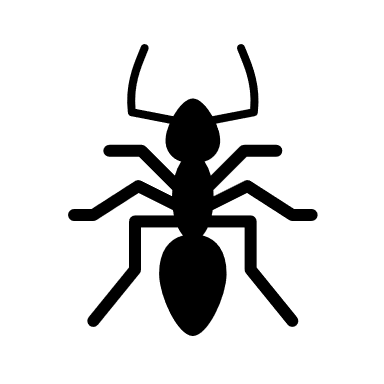 NAŠA PRVA LEKTIRA: ZUM ZUM: U SVIJETU KUKACAKukci su najbrojnija i najraznovrsnija skupina životinjskoga svijeta te naseljavaju naš planet od davnina. Brojne su i zanimljive uloge kukaca u književnosti. Poletimo ili odzujimo u čudesni svijet kukaca zajedno!LEKTIRNI ZADATCI (odgovore piši opširno u lektirnu bilježnicu)PRIJE ČITANJAKukci gmižu, pužu, grizu, lete… Odaberi kukca koji te oduševljava te napiši dvije zanimljivosti o tom kukcu.Zamisli da pišeš priču u kojoj će glavni lik biti neki kukac. Napiši koje bi osobine imao taj tvoj lik.SAMOSTALNO ČITANJE – TEKSTOVI MOŽEŠ PRONAĆI NA ŠKOLSKOJ STRANICI (http://os-sesta-vz.skole.hr/)Nada Zidar-Bogadi: Sretan cvrčak; Osvetoljubiva muhaBožidar Prosenjak: Savjest i crvMelita Rundek: Trinaesti petak u godiniPajo Kanižaj, Najljepši leptirPčele, naši vrijedni pomagači – nezamjenjivi za naš životNAKON ČITANJANapiši naslov teksta koji ti se čini najzanimljivijim i objasni svoj odabir.Usporedi tekstove i pronađi među njima barem jednu:sličnost:razliku:Odaberi jednog lika i opiši ga (izgled, ponašanje, razmišljanja lika).________________________________________________________________________STVARAMNaslikaj kukca po želji ili ga načini od papira ili plastelina.ILIFotografiraj nekog kukca u prirodi i svoju fotografiju priloži u prezentaciju na pojveznici: https://www.canva.com/design/DAEpXJs2is8/86naQbwwOT9RFFexQpqqYw/editRok za rješavanje zadataka: 29. rujna 2021.LISTA PROCJENE*Pogreške8 – 10:  56 – 7:     4 
5:           34 – 3:     2manje od 3: 10-1-20 - sastavnica nije zadovoljena1 - sastavnica je djelomično zadovoljena2 - sastavnica je u potpunosti  zadovoljenaJA (učenik)UČITELJPOŠTOVANJE ZADANOGA ROKARIJEŠENOST ZADATAKAOPŠIRNOST ODGOVORAPRAVOPIS I GRAMATIKA*STVARALAČKI ZADATAK                                                                                                                   OCJENAviše od pet pogrešaka: 0od 3 do 5: 1manje od tri pogreške: 2